 	В целях обеспечения общественного порядка и противодействия преступности в Мариинско-Посадском муниципальном округе Чувашской Республики администрация Мариинско-Посадского муниципального округа Чувашской Республики                                п о с т а н о в л я е т:1. Утвердить прилагаемую муниципальную программу Мариинско-Посадского муниципального округа Чувашской Республики "Обеспечение общественного порядка и противодействие преступности".2. Признать утратившими силу:постановление администрации Мариинско-Посадского района от 24.03.2021г. №165 «Об утверждении муниципальной программы Мариинско-Посадского района Чувашской Республики «Обеспечение общественного порядка и противодействие преступности в Мариинско-Посадском районе Чувашской Республики»;постановление администрации Мариинско-Посадского муниципального округа от 25.01.2023г. №48  « О внесении изменений в постановление администрации Мариинско-Посадского района от 24.03.2021г. №165 «Об утверждении муниципальной программы Мариинско-Посадского района Чувашской Республики «Обеспечение общественного порядка и противодействие преступности в Мариинско-Посадском районе Чувашской Республики».3. Утвердить ответственным исполнителем муниципальной программы отдел правового обеспечения администрации Мариинско-Посадского муниципального округа.4. Финансовому отделу администрации Мариинско-Посадского муниципального округа при формировании проекта местного бюджета Мариинско-Посадского муниципального округа на очередной финансовый год и плановый период предусматривать бюджетные ассигнования на реализацию муниципальной программы.4. Контроль за выполнением настоящего постановления возложить на отдел правового обеспечения администрации Мариинско-Посадского муниципального округа.5. Настоящее постановление вступает в силу со дня его официального опубликования (обнародования) в периодическом печатном издании «Посадский вестник» и распространяет свое действие на правоотношения, возникшие с 1 января 2023 года.Глава Мариинско-Посадского муниципального округа                                                                                             В.В. ПетровИ.о. заместителя главы администрации Мариинско-Посадского муниципального округа - начальника финансового отдела                                                                           Н.М. ЯковлевНачальник отдела правового обеспечения администрации  Мариинско-Посадского муниципального округа                                                                                                 О.В. ЦветковаЗам. начальника отдела организационно – контрольной работы  администрации Мариинско-Посадского муниципального округа                                                       Е.Г. Кондратьева   Главный специалист-экспертотдела правового обеспечения                                                                                М.Н. ЧелевероваЧăваш РеспубликинСĕнтĕрвăрри муниципаллă округĕн администрацийĕЙ Ы Ш Ă Н У        №Сĕнтĕрвăрри хули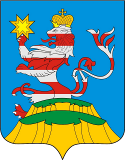 Чувашская РеспубликаАдминистрацияМариинско-Посадскогомуниципального округа П О С Т А Н О В Л Е Н И Е   № г. Мариинский ПосадОб утверждении муниципальной программы Мариинско-Посадского муниципального округа Чувашской Республики «Обеспечение общественного порядка и противодействие преступности»Об утверждении муниципальной программы Мариинско-Посадского муниципального округа Чувашской Республики «Обеспечение общественного порядка и противодействие преступности»